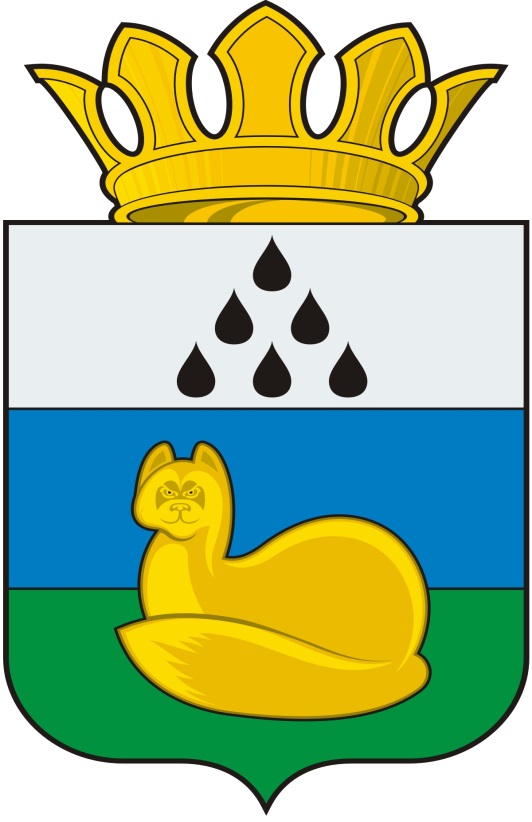 Администрация 
Уватского муниципального районаРаспоряжение31 января 2017 г.	с. Уват	№ 0067-рО внесении изменений в распоряжение администрации Уватского муниципального района от 08.02.2016 № 159-р «Об утверждении Плана противодействия коррупции администрации Уватского муниципального района на 2016-2018 годы»	В  связи с изменением структуры администрации Уватского муниципального района, утвержденной решением Думы Уватского муниципального района от 20.10.2016 № 118 «Об утверждении структуры администрации Уватского муниципального района»:Внести в распоряжение администрации Уватского муниципального района от 08.02.2016 № 159-р «Об утверждении Плана противодействия коррупции администрации Уватского муниципального района на 2016-2018 годы» следующее изменение:1.1. Приложение к распоряжению изложить согласно приложению к настоящему распоряжению.Контроль за исполнением настоящего распоряжения оставляю за собой.Глава                                                                                                     С.Г.ПутминПриложение к распоряжению администрации Уватского муниципального районаот 31.01.2017 № 0067-р ПЛАНпротиводействия коррупции администрации Уватского муниципального района1. Задачи Плана: 1.1. Профилактика коррупционных правонарушений в администрации Уватского муниципального района.1.2. Выявление и пресечение коррупционных правонарушений.2. Ожидаемая результативность реализации антикоррупционных мероприятий, предусмотренных Планом.Реализация мероприятий, предусмотренных настоящим Планом, позволит минимизировать уровень коррупционных проявлений в обществе, что приведет к таким результатам, как:повышение качества и доступности муниципальных услуг для граждан;снижение издержек ведения бизнеса;повышение инвестиционной привлекательности муниципального образования;усиление финансовой дисциплины;повышение уровня правовой грамотности населения и уровня знаний в сфере информационно-коммуникационных технологий.3. Оценка эффективности реализации антикоррупционных мероприятий, реализуемых администрацией Уватского муниципального района. Критерием выполнения настоящего Плана является достижение плановых значений показателей реализации мероприятий.Для оценки эффективности реализации определены показатели реализации мероприятий Плана и их плановые значения в соответствующем году. Оценка эффективности реализации настоящего Плана определяется посредством сопоставления плановых и фактических значений показателей.Получение всей требуемой исходной информации предполагается с использованием различных источников: статистического наблюдения (государственного и ведомственного), сравнительного анализа, социологических исследований, имеющейся информации правоохранительных, судебных органов, контрольно-счетных и иных органов.Сбор информации, необходимой для оценки эффективности реализации настоящего Плана, должен осуществляться на основе отчетной информации исполнителей мероприятий настоящего Плана.Для расчетных показателей предлагаются следующие алгоритмы:1) для мероприятий, плановое значение показателей реализации которых установлено в виде доли, исчисляемой в %:достижение планового значения показателя свидетельствует об эффективности реализации соответствующего мероприятия;отклонение фактического значения показателя от планового в сторону уменьшения на величину менее 10% свидетельствует об удовлетворительной эффективности реализации соответствующего мероприятия;отклонение фактического значения показателя от планового в сторону уменьшения на величину от 10% до 20% свидетельствует о низкой эффективности реализации соответствующего мероприятия;отклонение фактического значения показателя от планового в сторону уменьшения на величину свыше 20% свидетельствует о неудовлетворительной эффективности реализации соответствующего мероприятия;2) для мероприятий, плановое значение показателей реализации которых установлено в количественном выражении:достижение планового значения показателя свидетельствует об эффективности реализации соответствующего мероприятия;отклонение фактического значения показателя от планового в сторону уменьшения на величину менее 1/4 свидетельствует об удовлетворительной эффективности реализации соответствующего мероприятия;отклонение фактического значения показателя от планового в сторону уменьшения на величину менее 1/3 свидетельствует о низкой эффективности реализации соответствующего мероприятия;отклонение фактического значения показателя от планового в сторону уменьшения на величину свыше 1/3 свидетельствует о неудовлетворительной эффективности реализации соответствующего мероприятия;3) для мероприятий, плановое значение показателей реализации которых не установлено либо не установлен сам показатель как таковой, оценка эффективности их реализации производится по результатам анализа информации исполнителей Плана о фактическом выполнении мероприятий с учетом имеющейся по данным вопросам информации правоохранительных, судебных органов, контрольно-счетных и иных органов.Доклад о результатах оценки эффективности реализации антикоррупционных мероприятий, реализуемых администрацией Уватского муниципального района, ежегодно, в сроки, определяемые планом, представляется главе администрации Уватского муниципального района.4. Мероприятия Плана№ п/пСодержание мероприятияСодержание мероприятияСодержание мероприятияСрок выполненияСрок выполненияОтветственные исполнителиОтветственные исполнителиНаименование показателяНаименование показателяПоказатели реализации мероприятийПоказатели реализации мероприятийПоказатели реализации мероприятий№ п/пСодержание мероприятияСодержание мероприятияСодержание мероприятияСрок выполненияСрок выполненияОтветственные исполнителиОтветственные исполнителиНаименование показателяНаименование показателяПлановое значение на 2017 годПлановое значение на 2017 годФактическое значение в 2017 годуЗадача № 1. Профилактика коррупционных правонарушений в администрации Уватского муниципального районаЗадача № 1. Профилактика коррупционных правонарушений в администрации Уватского муниципального районаЗадача № 1. Профилактика коррупционных правонарушений в администрации Уватского муниципального районаЗадача № 1. Профилактика коррупционных правонарушений в администрации Уватского муниципального районаЗадача № 1. Профилактика коррупционных правонарушений в администрации Уватского муниципального районаЗадача № 1. Профилактика коррупционных правонарушений в администрации Уватского муниципального районаЗадача № 1. Профилактика коррупционных правонарушений в администрации Уватского муниципального районаЗадача № 1. Профилактика коррупционных правонарушений в администрации Уватского муниципального районаЗадача № 1. Профилактика коррупционных правонарушений в администрации Уватского муниципального районаЗадача № 1. Профилактика коррупционных правонарушений в администрации Уватского муниципального районаЗадача № 1. Профилактика коррупционных правонарушений в администрации Уватского муниципального районаЗадача № 1. Профилактика коррупционных правонарушений в администрации Уватского муниципального районаЗадача № 1. Профилактика коррупционных правонарушений в администрации Уватского муниципального района1.1. Подготовка и принятие муниципальных правовых актов, направленных на противодействие коррупции, вопросы практики правоприменения1.1. Подготовка и принятие муниципальных правовых актов, направленных на противодействие коррупции, вопросы практики правоприменения1.1. Подготовка и принятие муниципальных правовых актов, направленных на противодействие коррупции, вопросы практики правоприменения1.1. Подготовка и принятие муниципальных правовых актов, направленных на противодействие коррупции, вопросы практики правоприменения1.1. Подготовка и принятие муниципальных правовых актов, направленных на противодействие коррупции, вопросы практики правоприменения1.1. Подготовка и принятие муниципальных правовых актов, направленных на противодействие коррупции, вопросы практики правоприменения1.1. Подготовка и принятие муниципальных правовых актов, направленных на противодействие коррупции, вопросы практики правоприменения1.1. Подготовка и принятие муниципальных правовых актов, направленных на противодействие коррупции, вопросы практики правоприменения1.1. Подготовка и принятие муниципальных правовых актов, направленных на противодействие коррупции, вопросы практики правоприменения1.1. Подготовка и принятие муниципальных правовых актов, направленных на противодействие коррупции, вопросы практики правоприменения1.1. Подготовка и принятие муниципальных правовых актов, направленных на противодействие коррупции, вопросы практики правоприменения1.1. Подготовка и принятие муниципальных правовых актов, направленных на противодействие коррупции, вопросы практики правоприменения1.1. Подготовка и принятие муниципальных правовых актов, направленных на противодействие коррупции, вопросы практики правоприменения1Подготовка и принятие необходимых нормативных правовых и правовых актов органов местного самоуправления, направленных на противодействие коррупцииПодготовка и принятие необходимых нормативных правовых и правовых актов органов местного самоуправления, направленных на противодействие коррупцииПодготовка и принятие необходимых нормативных правовых и правовых актов органов местного самоуправления, направленных на противодействие коррупцииПо мере необходимостиПо мере необходимостиСектор муниципальной службы, кадров и информационного обеспечения аппарата Главы администрацииСектор муниципальной службы, кадров и информационного обеспечения аппарата Главы администрацииКоличество принятых органом местного самоуправления нормативных правовых и правовых актовКоличество принятых органом местного самоуправления нормативных правовых и правовых актовЗначение не установлено, предоставляется информация о фактическом исполненииЗначение не установлено, предоставляется информация о фактическом исполнении2Внедрение института «оценки регулирующего воздействия» проектов муниципальных нормативных правовых актов.Внедрение института «оценки регулирующего воздействия» проектов муниципальных нормативных правовых актов.Внедрение института «оценки регулирующего воздействия» проектов муниципальных нормативных правовых актов.С 01.01.2016С 01.01.2016Юридический сектор аппарата Главы администрацииЮридический сектор аппарата Главы администрацииПоказатель не установлен, предоставляется информация о фактическом исполненииПоказатель не установлен, предоставляется информация о фактическом исполнении3Рассмотрение вопросов правоприменительной практики по результатам вступивших в законную силу решений судов, арбитражных судов о признании недействительными ненормативных правовых актов, незаконными решений и действий (бездействия) органов местного самоуправления, их должностных лиц в целях выработки и принятия мер по предупреждению и устранению причин выявленных нарушенийРассмотрение вопросов правоприменительной практики по результатам вступивших в законную силу решений судов, арбитражных судов о признании недействительными ненормативных правовых актов, незаконными решений и действий (бездействия) органов местного самоуправления, их должностных лиц в целях выработки и принятия мер по предупреждению и устранению причин выявленных нарушенийРассмотрение вопросов правоприменительной практики по результатам вступивших в законную силу решений судов, арбитражных судов о признании недействительными ненормативных правовых актов, незаконными решений и действий (бездействия) органов местного самоуправления, их должностных лиц в целях выработки и принятия мер по предупреждению и устранению причин выявленных нарушенийЕжеквартально, по мере вступления в законную силу соответствующих судебных решенийЕжеквартально, по мере вступления в законную силу соответствующих судебных решенийЮридический сектор аппарата Главы администрацииЮридический сектор аппарата Главы администрацииКоличество отчетов (сводных докладов, информаций) по вопросам правоприменительной практики, рассмотренных органом местного самоуправленияКоличество отчетов (сводных докладов, информаций) по вопросам правоприменительной практики, рассмотренных органом местного самоуправления441.2. Проведение антикоррупционной экспертизы муниципальных нормативных правовых актов и их проектов1.2. Проведение антикоррупционной экспертизы муниципальных нормативных правовых актов и их проектов1.2. Проведение антикоррупционной экспертизы муниципальных нормативных правовых актов и их проектов1.2. Проведение антикоррупционной экспертизы муниципальных нормативных правовых актов и их проектов1.2. Проведение антикоррупционной экспертизы муниципальных нормативных правовых актов и их проектов1.2. Проведение антикоррупционной экспертизы муниципальных нормативных правовых актов и их проектов1.2. Проведение антикоррупционной экспертизы муниципальных нормативных правовых актов и их проектов1.2. Проведение антикоррупционной экспертизы муниципальных нормативных правовых актов и их проектов1.2. Проведение антикоррупционной экспертизы муниципальных нормативных правовых актов и их проектов1.2. Проведение антикоррупционной экспертизы муниципальных нормативных правовых актов и их проектов1.2. Проведение антикоррупционной экспертизы муниципальных нормативных правовых актов и их проектов1.2. Проведение антикоррупционной экспертизы муниципальных нормативных правовых актов и их проектов1.2. Проведение антикоррупционной экспертизы муниципальных нормативных правовых актов и их проектов4Проведение антикоррупционной экспертизы проектов муниципальных нормативных правовых актовПроведение антикоррупционной экспертизы проектов муниципальных нормативных правовых актовПроведение антикоррупционной экспертизы проектов муниципальных нормативных правовых актовПо факту подготовки проекта муниципального нормативного правового актаПо факту подготовки проекта муниципального нормативного правового актаЮридический сектор аппарата Главы администрацииЮридический сектор аппарата Главы администрацииДоля проектов муниципальных нормативных правовых актов, подвергнутых антикоррупционной экспертизе, от общего количества проектов, поступивших на согласование в уполномоченные структурные подразделения органов местного самоуправленияДоля проектов муниципальных нормативных правовых актов, подвергнутых антикоррупционной экспертизе, от общего количества проектов, поступивших на согласование в уполномоченные структурные подразделения органов местного самоуправления100%100%5Взаимодействие с органами прокуратуры по вопросу обмена информацией о выявленных нарушениях по результатам проведения антикоррупционной экспертизы муниципальных нормативных правовых актов и их проектовВзаимодействие с органами прокуратуры по вопросу обмена информацией о выявленных нарушениях по результатам проведения антикоррупционной экспертизы муниципальных нормативных правовых актов и их проектовВзаимодействие с органами прокуратуры по вопросу обмена информацией о выявленных нарушениях по результатам проведения антикоррупционной экспертизы муниципальных нормативных правовых актов и их проектовПо мере необходимостиПо мере необходимостиЮридический сектор аппарата Главы администрацииЮридический сектор аппарата Главы администрацииПоказатель не установлен, предоставляется информация о фактическом исполненииПоказатель не установлен, предоставляется информация о фактическом исполнении6Проведение антикоррупционной экспертизы действующих муниципальных нормативных правовых актовПроведение антикоррупционной экспертизы действующих муниципальных нормативных правовых актовПроведение антикоррупционной экспертизы действующих муниципальных нормативных правовых актовПри проведении ревизий нормативных правовых актовПри проведении ревизий нормативных правовых актовЮридический сектор аппарата Главы администрацииЮридический сектор аппарата Главы администрацииКоличество действующих муниципальных нормативных правовых актов, подвергнутых антикоррупционной экспертизеКоличество действующих муниципальных нормативных правовых актов, подвергнутых антикоррупционной экспертизеЗначение не установлено, предоставляется информация о фактическом исполненииЗначение не установлено, предоставляется информация о фактическом исполнении1.3. Регламентация предоставляемых услуг (исполняемых функций)1.3. Регламентация предоставляемых услуг (исполняемых функций)1.3. Регламентация предоставляемых услуг (исполняемых функций)1.3. Регламентация предоставляемых услуг (исполняемых функций)1.3. Регламентация предоставляемых услуг (исполняемых функций)1.3. Регламентация предоставляемых услуг (исполняемых функций)1.3. Регламентация предоставляемых услуг (исполняемых функций)1.3. Регламентация предоставляемых услуг (исполняемых функций)1.3. Регламентация предоставляемых услуг (исполняемых функций)1.3. Регламентация предоставляемых услуг (исполняемых функций)1.3. Регламентация предоставляемых услуг (исполняемых функций)1.3. Регламентация предоставляемых услуг (исполняемых функций)1.3. Регламентация предоставляемых услуг (исполняемых функций)7Принятие административных регламентов на основе разработанных в качестве методической поддержки исполнительными органами государственной власти Тюменской области модельных административных регламентов исполнения органами местного самоуправления муниципальных функций при осуществлении муниципального контроля и административных регламентов предоставления муниципальных услугПринятие административных регламентов на основе разработанных в качестве методической поддержки исполнительными органами государственной власти Тюменской области модельных административных регламентов исполнения органами местного самоуправления муниципальных функций при осуществлении муниципального контроля и административных регламентов предоставления муниципальных услугПринятие административных регламентов на основе разработанных в качестве методической поддержки исполнительными органами государственной власти Тюменской области модельных административных регламентов исполнения органами местного самоуправления муниципальных функций при осуществлении муниципального контроля и административных регламентов предоставления муниципальных услугВ сроки, установленные при направлении административных регламентовВ сроки, установленные при направлении административных регламентовРуководители структурных подразделенийРуководители структурных подразделенийДоля принятых административных регламентов на основе разработанных в качестве методической поддержки исполнительными органами государственной власти области модельных административных регламентов, в общем объеме направленных в орган местного самоуправления исполнительными органами в качестве методической поддержки модельных административных регламентовДоля принятых административных регламентов на основе разработанных в качестве методической поддержки исполнительными органами государственной власти области модельных административных регламентов, в общем объеме направленных в орган местного самоуправления исполнительными органами в качестве методической поддержки модельных административных регламентов100 %100 %8Исполнение государственных функций и предоставление государственных услуг органами местного самоуправления в рамках переданных государственных полномочий в соответствии с административными регламентами, утвержденными исполнительными органами государственной власти Тюменской областиИсполнение государственных функций и предоставление государственных услуг органами местного самоуправления в рамках переданных государственных полномочий в соответствии с административными регламентами, утвержденными исполнительными органами государственной власти Тюменской областиИсполнение государственных функций и предоставление государственных услуг органами местного самоуправления в рамках переданных государственных полномочий в соответствии с административными регламентами, утвержденными исполнительными органами государственной власти Тюменской областиПостоянноПостоянноСтруктурные подразделения, должностные лица, осуществляющие переданные государственные функцииСтруктурные подразделения, должностные лица, осуществляющие переданные государственные функцииПоказатель не установлен, предоставляется информация о фактическом исполненииПоказатель не установлен, предоставляется информация о фактическом исполнении9Разработка проектов административных регламентов исполнения муниципальных функций при осуществлении муниципального контроля и административных регламентов предоставления муниципальных услугРазработка проектов административных регламентов исполнения муниципальных функций при осуществлении муниципального контроля и административных регламентов предоставления муниципальных услугРазработка проектов административных регламентов исполнения муниципальных функций при осуществлении муниципального контроля и административных регламентов предоставления муниципальных услугПо мере наделения органов местного самоуправления новыми полномочиями по предоставлению услуг (исполнению функций)По мере наделения органов местного самоуправления новыми полномочиями по предоставлению услуг (исполнению функций)Руководители структурных подразделенийРуководители структурных подразделенийКоличество принятых органом местного самоуправления административных регламентов исполнения муниципальных функций при осуществлении муниципального контроля и административных регламентов предоставления муниципальных услуг Количество принятых органом местного самоуправления административных регламентов исполнения муниципальных функций при осуществлении муниципального контроля и административных регламентов предоставления муниципальных услуг Значение не установлено, предоставляется информация о фактическом исполненииЗначение не установлено, предоставляется информация о фактическом исполнении10Проведение правовой и антикоррупционной экспертизы проектов административных регламентов исполнения муниципальных функций при осуществлении муниципального контроля и административных регламентов предоставления муниципальных услугПроведение правовой и антикоррупционной экспертизы проектов административных регламентов исполнения муниципальных функций при осуществлении муниципального контроля и административных регламентов предоставления муниципальных услугПроведение правовой и антикоррупционной экспертизы проектов административных регламентов исполнения муниципальных функций при осуществлении муниципального контроля и административных регламентов предоставления муниципальных услугПо факту подготовки проектов административных регламентовПо факту подготовки проектов административных регламентовЮридический сектор аппарата Главы администрацииЮридический сектор аппарата Главы администрацииДоля проектов административных регламентов исполнения муниципальных функций при осуществлении муниципального контроля и административных регламентов предоставления муниципальных услуг, подвергнутых правовой и антикоррупционной экспертизе, от общего количества проектов, поступивших на согласование в уполномоченные структурные подразделения органов местного самоуправленияДоля проектов административных регламентов исполнения муниципальных функций при осуществлении муниципального контроля и административных регламентов предоставления муниципальных услуг, подвергнутых правовой и антикоррупционной экспертизе, от общего количества проектов, поступивших на согласование в уполномоченные структурные подразделения органов местного самоуправления100 %100 %11Принятие административных регламентов исполнения муниципальных функций при осуществлении муниципального контроля и административных регламентов предоставления муниципальных услугПринятие административных регламентов исполнения муниципальных функций при осуществлении муниципального контроля и административных регламентов предоставления муниципальных услугПринятие административных регламентов исполнения муниципальных функций при осуществлении муниципального контроля и административных регламентов предоставления муниципальных услугПосле учета всех обоснованных замечаний, полученных по результатам проведения правовой и антикоррупционной экспертизыПосле учета всех обоснованных замечаний, полученных по результатам проведения правовой и антикоррупционной экспертизыРуководители структурных подразделенийРуководители структурных подразделенийДоля проектов административных регламентов, по которым учтены все обоснованные замечания, полученные по результатам правовой и антикоррупционной экспертизы, либо по которым подготовлены мотивированные возражения от общего количества проектов, подвергнутых правовой и антикоррупционной экспертизеДоля проектов административных регламентов, по которым учтены все обоснованные замечания, полученные по результатам правовой и антикоррупционной экспертизы, либо по которым подготовлены мотивированные возражения от общего количества проектов, подвергнутых правовой и антикоррупционной экспертизе100%100%12Внесение изменений в административные регламенты исполнения муниципальных функций при осуществлении муниципального контроля и административных регламентов предоставления муниципальных услуг в порядке, предусмотренном для их принятияВнесение изменений в административные регламенты исполнения муниципальных функций при осуществлении муниципального контроля и административных регламентов предоставления муниципальных услуг в порядке, предусмотренном для их принятияВнесение изменений в административные регламенты исполнения муниципальных функций при осуществлении муниципального контроля и административных регламентов предоставления муниципальных услуг в порядке, предусмотренном для их принятияПо мере необходимостиПо мере необходимостиРуководители структурных подразделенийРуководители структурных подразделенийКоличество внесенных изменений в административные регламенты исполнения муниципальных функций при осуществлении муниципального контроля и административных регламентов предоставления муниципальных услугКоличество внесенных изменений в административные регламенты исполнения муниципальных функций при осуществлении муниципального контроля и административных регламентов предоставления муниципальных услугЗначение не установлено, предоставляется информация о фактическом исполненииЗначение не установлено, предоставляется информация о фактическом исполнении13Проведение внутреннего мониторинга качества предоставления муниципальных услугПроведение внутреннего мониторинга качества предоставления муниципальных услугПроведение внутреннего мониторинга качества предоставления муниципальных услугПостоянноПостоянноЗаместитель Главы администрации, Руководитель аппарата Главы администрацииЗаместитель Главы администрации, Руководитель аппарата Главы администрацииПоказатель не установлен, предоставляется информация о фактическом исполнении Показатель не установлен, предоставляется информация о фактическом исполнении 1.4. Противодействие коррупции при осуществлении закупок для муниципальных нужд и распоряжении муниципальным имуществом1.4. Противодействие коррупции при осуществлении закупок для муниципальных нужд и распоряжении муниципальным имуществом1.4. Противодействие коррупции при осуществлении закупок для муниципальных нужд и распоряжении муниципальным имуществом1.4. Противодействие коррупции при осуществлении закупок для муниципальных нужд и распоряжении муниципальным имуществом1.4. Противодействие коррупции при осуществлении закупок для муниципальных нужд и распоряжении муниципальным имуществом1.4. Противодействие коррупции при осуществлении закупок для муниципальных нужд и распоряжении муниципальным имуществом1.4. Противодействие коррупции при осуществлении закупок для муниципальных нужд и распоряжении муниципальным имуществом1.4. Противодействие коррупции при осуществлении закупок для муниципальных нужд и распоряжении муниципальным имуществом1.4. Противодействие коррупции при осуществлении закупок для муниципальных нужд и распоряжении муниципальным имуществом1.4. Противодействие коррупции при осуществлении закупок для муниципальных нужд и распоряжении муниципальным имуществом1.4. Противодействие коррупции при осуществлении закупок для муниципальных нужд и распоряжении муниципальным имуществом1.4. Противодействие коррупции при осуществлении закупок для муниципальных нужд и распоряжении муниципальным имуществом1.4. Противодействие коррупции при осуществлении закупок для муниципальных нужд и распоряжении муниципальным имуществом14Направление муниципальных служащих для участия в обучающих мероприятиях по вопросам реализации Федерального закона от 05.04.2013 № 44-ФЗ «О контрактной системе в сфере закупок товаров, работ, услуг для обеспечения государственных и муниципальных нужд», проводимых Управлением государственных закупок Тюменской областиНаправление муниципальных служащих для участия в обучающих мероприятиях по вопросам реализации Федерального закона от 05.04.2013 № 44-ФЗ «О контрактной системе в сфере закупок товаров, работ, услуг для обеспечения государственных и муниципальных нужд», проводимых Управлением государственных закупок Тюменской областиНаправление муниципальных служащих для участия в обучающих мероприятиях по вопросам реализации Федерального закона от 05.04.2013 № 44-ФЗ «О контрактной системе в сфере закупок товаров, работ, услуг для обеспечения государственных и муниципальных нужд», проводимых Управлением государственных закупок Тюменской областиВ соответствии со сроками проведения обучающих мероприятий, устанавливаемых Управлением государственных закупок Тюменской областиВ соответствии со сроками проведения обучающих мероприятий, устанавливаемых Управлением государственных закупок Тюменской областиОтдел экономики и стратегического развитияОтдел экономики и стратегического развитияКоличество муниципальных служащих, на которых возложены функции по осуществлению закупок товаров, работ и услуг для обеспечения муниципальных нужд, принявших участие в обучающих семинарах, указанных в графе 2 настоящей строкиКоличество муниципальных служащих, на которых возложены функции по осуществлению закупок товаров, работ и услуг для обеспечения муниципальных нужд, принявших участие в обучающих семинарах, указанных в графе 2 настоящей строкиЗначение не установлено, предоставляется информация о фактическом исполненииЗначение не установлено, предоставляется информация о фактическом исполнении15Направление муниципальных служащих на получение дополнительного профессионального образования в сфере осуществления закупок для муниципальных нуждНаправление муниципальных служащих на получение дополнительного профессионального образования в сфере осуществления закупок для муниципальных нуждНаправление муниципальных служащих на получение дополнительного профессионального образования в сфере осуществления закупок для муниципальных нуждВ течение года в соответствии с заявкой органа местного самоуправления о закупке образовательных услуг по соответствующей теме, направляемой в Аппарат Губернатора Тюменской области ежегодно в срок до 1 сентябряВ течение года в соответствии с заявкой органа местного самоуправления о закупке образовательных услуг по соответствующей теме, направляемой в Аппарат Губернатора Тюменской области ежегодно в срок до 1 сентябряСектор муниципальной службы, кадров и информационного обеспечения аппарата Главы администрацииСектор муниципальной службы, кадров и информационного обеспечения аппарата Главы администрацииКоличество муниципальных служащих, на которых возложены функции по осуществлению закупок товаров, работ и услуг для обеспечения муниципальных нужд, обучившихся по программам дополнительного профессионального образования, указанным в графе 2 настоящей строкиКоличество муниципальных служащих, на которых возложены функции по осуществлению закупок товаров, работ и услуг для обеспечения муниципальных нужд, обучившихся по программам дополнительного профессионального образования, указанным в графе 2 настоящей строкиЗначение не установлено, предоставляется информация о фактическом исполненииЗначение не установлено, предоставляется информация о фактическом исполнении16Принятие мер по повышению эффективности использования общественных (публичных) слушаний, предусмотренных земельным и градостроительным законодательством Российской Федерации, при рассмотрении вопросов о предоставлении земельных участков, находящихся в муниципальной собственностиПринятие мер по повышению эффективности использования общественных (публичных) слушаний, предусмотренных земельным и градостроительным законодательством Российской Федерации, при рассмотрении вопросов о предоставлении земельных участков, находящихся в муниципальной собственностиПринятие мер по повышению эффективности использования общественных (публичных) слушаний, предусмотренных земельным и градостроительным законодательством Российской Федерации, при рассмотрении вопросов о предоставлении земельных участков, находящихся в муниципальной собственностиПостоянноПостоянноОтдел имущественных отношений и земельных ресурсовОтдел имущественных отношений и земельных ресурсовПоказатель не установлен, предоставляется информация о фактическом исполненииПоказатель не установлен, предоставляется информация о фактическом исполнении1.5. Использование информационно-коммуникационных технологий при предоставлении муниципальных услуг1.5. Использование информационно-коммуникационных технологий при предоставлении муниципальных услуг1.5. Использование информационно-коммуникационных технологий при предоставлении муниципальных услуг1.5. Использование информационно-коммуникационных технологий при предоставлении муниципальных услуг1.5. Использование информационно-коммуникационных технологий при предоставлении муниципальных услуг1.5. Использование информационно-коммуникационных технологий при предоставлении муниципальных услуг1.5. Использование информационно-коммуникационных технологий при предоставлении муниципальных услуг1.5. Использование информационно-коммуникационных технологий при предоставлении муниципальных услуг1.5. Использование информационно-коммуникационных технологий при предоставлении муниципальных услуг1.5. Использование информационно-коммуникационных технологий при предоставлении муниципальных услуг1.5. Использование информационно-коммуникационных технологий при предоставлении муниципальных услуг1.5. Использование информационно-коммуникационных технологий при предоставлении муниципальных услуг1.5. Использование информационно-коммуникационных технологий при предоставлении муниципальных услуг17Своевременное, полное размещение информации о предоставляемых муниципальных услугах на Официальном портале органов государственной власти Тюменской областиСвоевременное, полное размещение информации о предоставляемых муниципальных услугах на Официальном портале органов государственной власти Тюменской областиСвоевременное, полное размещение информации о предоставляемых муниципальных услугах на Официальном портале органов государственной власти Тюменской областиПостоянноПостоянноЗаместитель Главы администрации, Руководитель аппарата Главы администрации, руководители структурных подразделенийЗаместитель Главы администрации, Руководитель аппарата Главы администрации, руководители структурных подразделенийПоказатель не установлен, предоставляется информация о фактическом исполненииПоказатель не установлен, предоставляется информация о фактическом исполнении18Осуществление контроля за поддержанием в актуальном виде размещаемой на сайте информации ответственными лицами органов местного самоуправленияОсуществление контроля за поддержанием в актуальном виде размещаемой на сайте информации ответственными лицами органов местного самоуправленияОсуществление контроля за поддержанием в актуальном виде размещаемой на сайте информации ответственными лицами органов местного самоуправленияПостоянноПостоянноЗаместитель Главы администрации, Руководитель аппарата Главы администрации,  руководители структурных подразделенийЗаместитель Главы администрации, Руководитель аппарата Главы администрации,  руководители структурных подразделенийАктуальность информации о предоставляемых муниципальных услугах, размещенных  на официальном сайте органа местного самоуправления (муниципального образования) и (или) Официальном портале органов государственной власти Тюменской области)Актуальность информации о предоставляемых муниципальных услугах, размещенных  на официальном сайте органа местного самоуправления (муниципального образования) и (или) Официальном портале органов государственной власти Тюменской области)Значение не установлено, предоставляется информация о фактическом исполненииЗначение не установлено, предоставляется информация о фактическом исполнении19Осуществление мероприятий по переходу на межведомственное электронное взаимодействие при предоставлении муниципальных услуг населениюОсуществление мероприятий по переходу на межведомственное электронное взаимодействие при предоставлении муниципальных услуг населениюОсуществление мероприятий по переходу на межведомственное электронное взаимодействие при предоставлении муниципальных услуг населениюПостоянноПостоянноЗаместитель Главы администрации, Руководитель аппарата Главы администрации, Сектор муниципальной службы, кадров и информационного обеспечения аппарата Главы администрацииЗаместитель Главы администрации, Руководитель аппарата Главы администрации, Сектор муниципальной службы, кадров и информационного обеспечения аппарата Главы администрацииПоказатель не установлен, предоставляется информация о фактическом исполненииПоказатель не установлен, предоставляется информация о фактическом исполнении20Осуществление мероприятий по переходу на предоставление муниципальных услуг населению в электронном видеОсуществление мероприятий по переходу на предоставление муниципальных услуг населению в электронном видеОсуществление мероприятий по переходу на предоставление муниципальных услуг населению в электронном видеВ соответствии с Перечнем государственных и муниципальных услуг Тюменской области, разработанным в соответствии с пунктом 2 распоряжения Правительства Тюменской области от 24.08.2015 № 1383-рпВ соответствии с Перечнем государственных и муниципальных услуг Тюменской области, разработанным в соответствии с пунктом 2 распоряжения Правительства Тюменской области от 24.08.2015 № 1383-рпЗаместитель Главы администрации, Руководитель аппарата Главы администрации, Сектор муниципальной службы, кадров и информационного обеспечения аппарата Главы администрацииЗаместитель Главы администрации, Руководитель аппарата Главы администрации, Сектор муниципальной службы, кадров и информационного обеспечения аппарата Главы администрацииПоказатель не установлен, предоставляется информация о фактическом исполненииПоказатель не установлен, предоставляется информация о фактическом исполнении1.6. Мероприятия по противодействию коррупции в сфере прохождения муниципальной службы, в сфере трудовых отношений с руководителями муниципальных учреждений1.6. Мероприятия по противодействию коррупции в сфере прохождения муниципальной службы, в сфере трудовых отношений с руководителями муниципальных учреждений1.6. Мероприятия по противодействию коррупции в сфере прохождения муниципальной службы, в сфере трудовых отношений с руководителями муниципальных учреждений1.6. Мероприятия по противодействию коррупции в сфере прохождения муниципальной службы, в сфере трудовых отношений с руководителями муниципальных учреждений1.6. Мероприятия по противодействию коррупции в сфере прохождения муниципальной службы, в сфере трудовых отношений с руководителями муниципальных учреждений1.6. Мероприятия по противодействию коррупции в сфере прохождения муниципальной службы, в сфере трудовых отношений с руководителями муниципальных учреждений1.6. Мероприятия по противодействию коррупции в сфере прохождения муниципальной службы, в сфере трудовых отношений с руководителями муниципальных учреждений1.6. Мероприятия по противодействию коррупции в сфере прохождения муниципальной службы, в сфере трудовых отношений с руководителями муниципальных учреждений1.6. Мероприятия по противодействию коррупции в сфере прохождения муниципальной службы, в сфере трудовых отношений с руководителями муниципальных учреждений1.6. Мероприятия по противодействию коррупции в сфере прохождения муниципальной службы, в сфере трудовых отношений с руководителями муниципальных учреждений1.6. Мероприятия по противодействию коррупции в сфере прохождения муниципальной службы, в сфере трудовых отношений с руководителями муниципальных учреждений1.6. Мероприятия по противодействию коррупции в сфере прохождения муниципальной службы, в сфере трудовых отношений с руководителями муниципальных учреждений1.6. Мероприятия по противодействию коррупции в сфере прохождения муниципальной службы, в сфере трудовых отношений с руководителями муниципальных учреждений2121Приоритетное замещение должностей муниципальной службы на конкурсной основе, формирование кадрового резерва для замещения вакантных должностей, формирование резерва управленческих кадровПостоянноПостоянноЗаместитель Главы администрации, Руководитель аппарата Главы администрацииЗаместитель Главы администрации, Руководитель аппарата Главы администрацииКоличество должностей муниципальной службы, замещенных на конкурсной основе, из кадрового резерва, резерва управленческих кадров, в общем объеме замещенных вакантных должностей муниципальной службы, на которые формируется кадровый резерв, резерв управленческих кадровКоличество должностей муниципальной службы, замещенных на конкурсной основе, из кадрового резерва, резерва управленческих кадров, в общем объеме замещенных вакантных должностей муниципальной службы, на которые формируется кадровый резерв, резерв управленческих кадров70%70%2222Проведение в порядке, установленном действующим законодательством, проверок достоверности и полноты сведений, представляемых гражданами, претендующими на замещение должностей муниципальной службы Тюменской области, и муниципальными служащими Тюменской области, и соблюдения муниципальными служащими требований к служебному поведениюПо мере необходимостиПо мере необходимостиСектор муниципальной службы, кадров и информационного обеспечения аппарата Главы администрацииСектор муниципальной службы, кадров и информационного обеспечения аппарата Главы администрацииДоля проведенных проверок, указанных в графе 2 настоящей строки, от общего количества подлежащих к проведению в отчетном периоде проверокДоля проведенных проверок, указанных в графе 2 настоящей строки, от общего количества подлежащих к проведению в отчетном периоде проверок100%100%2323Обеспечение контроля за соблюдением муниципальными служащими требований к служебному поведению, а также запретов и ограничений, представлением сведений о доходах, об имуществе и обязательствах имущественного характера, в том числе путем:а) проведения учета и регистрации всей поступающей в орган информации о фактах несоблюдения муниципальными служащими требований к служебному поведению;б) анализа поступающей в орган информации не только по существу поставленных вопросов, но и в части возможного обнаружения фактов несоблюдения муниципальными служащими требований к служебному поведению;в) своевременного рассмотрения информации на заседаниях соответствующих комиссий;г) составления работниками кадровых служб графиков представления сведений о доходах, об имуществе и обязательствах имущественного характера;д) проведения анализа информации, указанной в справках о доходах, расходах, об имуществе и обязательствах имущественного характера;е) проведения разъяснительной работы, бесед;ж) другими способами с учетом поставленных задачПостоянноПостоянноЗаместитель Главы администрации, Руководитель аппарата Главы администрации, Сектор муниципальной службы, кадров и информационного обеспечения аппарата Главы администрацииЗаместитель Главы администрации, Руководитель аппарата Главы администрации, Сектор муниципальной службы, кадров и информационного обеспечения аппарата Главы администрацииПоказатель не установлен, предоставляется информация о фактическом исполненииПоказатель не установлен, предоставляется информация о фактическом исполнении2424Проведение работы по выявлению случаев возникновения конфликта интересов, одной из сторон которого являются муниципальные служащие, и принятие предусмотренных законодательством Российской Федерации мер по предотвращению и урегулированию конфликта интересов, в том числе путем проведения:а) учета и регистрации всей поступающей в орган информации о фактах возможного конфликта интересов;б) анализа поступающей в орган информации не только по существу поставленных вопросов, но и в части возможного обнаружения фактов наличия конфликта интересов, одной стороной которого является муниципальный служащий органа;в) первичного анализа информации, указанной в справках о доходах, расходах, об имуществе и обязательствах имущественного характера;г) разъяснительной работы, бесед;д) другими способами с учетом поставленных задачПостоянноПостоянноЗаместитель Главы администрации, Руководитель аппарата Главы администрации, Сектор муниципальной службы, кадров и информационного обеспечения аппарата Главы администрацииЗаместитель Главы администрации, Руководитель аппарата Главы администрации, Сектор муниципальной службы, кадров и информационного обеспечения аппарата Главы администрацииПоказатель не установлен, предоставляется информация о фактическом исполненииПоказатель не установлен, предоставляется информация о фактическом исполнении2525Проведение проверки по каждому случаю несоблюдения ограничений, запретов и неисполнения обязанностей, установленных в целях противодействия коррупции, нарушения ограничений, касающихся получения подарков и порядка сдачи подарка, в порядке, предусмотренном нормативными правовыми актами Российской Федерации, применение соответствующих мер юридической ответственностиПостоянноПостоянноЗаместитель Главы администрации, Руководитель аппарата Главы администрации,Заместитель Главы администрации, Руководитель аппарата Главы администрации,Доля проведенных проверок, указанных в графе 2 настоящей строки, от общего количества подлежащих к проведению в отчетном периоде проверокДоля проведенных проверок, указанных в графе 2 настоящей строки, от общего количества подлежащих к проведению в отчетном периоде проверок100%100%2626Проведение работы по предоставлению муниципальными служащими, лицами, замещающими муниципальные должности, в случаях и в сроки, установленных действующим законодательством, сведений о своих расходах, а также о расходах своих супруги (супруга) и несовершеннолетних детей, в том числе путем:а) анализа информации, указанной в справке о доходах, расходах, об имуществе и обязательствах имущественного характера;б) проведения разъяснительной работыПостоянноПостоянноЗаместитель Главы администрации, Руководитель аппарата Главы администрации, Сектор муниципальной службы, кадров и информационного обеспечения аппарата Главы администрацииЗаместитель Главы администрации, Руководитель аппарата Главы администрации, Сектор муниципальной службы, кадров и информационного обеспечения аппарата Главы администрацииПоказатель не установлен, предоставляется информация о фактическом исполненииПоказатель не установлен, предоставляется информация о фактическом исполнении2727Направление в Аппарат Губернатора Тюменской области представленных муниципальными служащими, лицами, замещающими муниципальные должности, сведений о расходах, а также информации, предусмотренной статьей 4 Федерального закона от 03.12.2012 № 230-ФЗ «О контроле за соответствием расходов лиц, замещающих государственные должности, и иных лиц их доходам», поступившей в отношении муниципальных служащих, лиц, замещающих муниципальные должностиВ соответствии с установленными срокамиВ соответствии с установленными срокамиЗаместитель Главы администрации, Руководитель аппарата Главы администрации, Сектор муниципальной службы, кадров и информационного обеспечения аппарата Главы администрацииЗаместитель Главы администрации, Руководитель аппарата Главы администрации, Сектор муниципальной службы, кадров и информационного обеспечения аппарата Главы администрацииПоказатель не установлен, предоставляется информация о фактическом исполненииПоказатель не установлен, предоставляется информация о фактическом исполнении2828Своевременное рассмотрение комиссиями по соблюдению требований к служебному поведению и урегулированию конфликта интересов вопросов соблюдения муниципальными служащими требований к служебному поведению, требований по урегулированию конфликта интересов, вопросов о непредставлении государственными служащими либо представлении недостоверных или неполных сведений о доходах, расходах, об имуществе и обязательствах имущественного характераПостоянноПостоянноКомиссия по соблюдению требований к служебному поведению муниципальных служащих и урегулированию конфликта интересовКомиссия по соблюдению требований к служебному поведению муниципальных служащих и урегулированию конфликта интересовДоля рассмотренных на заседании комиссии по соблюдению требований к служебному поведению и урегулированию конфликта интересов вопросов, от общего объема подлежащих рассмотрению вопросовДоля рассмотренных на заседании комиссии по соблюдению требований к служебному поведению и урегулированию конфликта интересов вопросов, от общего объема подлежащих рассмотрению вопросов100%100%2929Предание гласности каждого установленного факта коррупции и применение мер ответственности, предусмотренных законодательством Российской ФедерацииПо мере установления фактов коррупцииПо мере установления фактов коррупцииЗаместитель Главы администрации, Руководитель аппарата Главы администрации, Сектор муниципальной службы, кадров и информационного обеспечения аппарата Главы администрацииЗаместитель Главы администрации, Руководитель аппарата Главы администрации, Сектор муниципальной службы, кадров и информационного обеспечения аппарата Главы администрацииДоля преданных гласности установленных случаев  несоблюдения требований о предотвращении или об урегулировании конфликта интересов в общем объеме установленных случаев несоблюдения требований о предотвращении или об урегулировании конфликта интересовДоля преданных гласности установленных случаев  несоблюдения требований о предотвращении или об урегулировании конфликта интересов в общем объеме установленных случаев несоблюдения требований о предотвращении или об урегулировании конфликта интересов100%100%3030Обсуждение на заседаниях комиссии по соблюдению требований к служебному поведению и урегулированию конфликта интересов вопроса о состоянии работы комиссии, мерах по совершенствованию работы комиссииЕжегодноЕжегодноСовет по противодействию коррупцииСовет по противодействию коррупцииПоказатель не установлен, предоставляется информация о фактическом исполненииПоказатель не установлен, предоставляется информация о фактическом исполнении3131Организация своевременного представления муниципальными служащими и лицами, замещающими муниципальные должности, сведений о доходах, расходах, об имуществе и обязательствах имущественного характера и приема указанных сведенийВ соответствии с установленными срокамиВ соответствии с установленными срокамиЗаместитель Главы администрации, Руководитель аппарата Главы администрации, Сектор муниципальной службы, кадров и информационного обеспечения аппарата Главы администрацииЗаместитель Главы администрации, Руководитель аппарата Главы администрации, Сектор муниципальной службы, кадров и информационного обеспечения аппарата Главы администрацииДоля своевременно представленных муниципальными служащими и лицами, замещающими муниципальные должности,  сведений о доходах, расходах, об имуществе и обязательствах имущественного характераДоля своевременно представленных муниципальными служащими и лицами, замещающими муниципальные должности,  сведений о доходах, расходах, об имуществе и обязательствах имущественного характера100%100%3232Систематическое проведение оценок коррупционных рисков, возникающих при реализации функций органов местного самоуправления, и внесение уточнений в перечни должностей муниципальной службы, замещение которых связано с коррупционными рискамиЕжегодноЕжегодноЗаместитель Главы администрации, Руководитель аппарата Главы администрации, Сектор муниципальной службы, кадров и информационного обеспечения аппарата Главы администрацииЗаместитель Главы администрации, Руководитель аппарата Главы администрации, Сектор муниципальной службы, кадров и информационного обеспечения аппарата Главы администрацииКоличество проведенных оценок коррупционных рисков, возникающих при реализации функций органов местного самоуправления, и внесенных уточнений в перечни должностей муниципальной службы, замещение которых связано с коррупционными рискамиКоличество проведенных оценок коррупционных рисков, возникающих при реализации функций органов местного самоуправления, и внесенных уточнений в перечни должностей муниципальной службы, замещение которых связано с коррупционными рискамиЗначение не установлено, предоставляется информация о фактическом исполненииЗначение не установлено, предоставляется информация о фактическом исполнении3333Размещение сведений о доходах, расходах, об имуществе и обязательствах имущественного характера муниципальных служащих и лиц, замещающих муниципальные должности (в случаях, установленных нормативными правовыми актами Тюменской области), на официальном сайте органа местного самоуправления (муниципального образования) и (или) Официальном портале органов государственной власти Тюменской областиВ соответствии с установленными требованиямиВ соответствии с установленными требованиямиЗаместитель Главы администрации, Руководитель аппарата Главы администрации, Сектор муниципальной службы, кадров и информационного обеспечения аппарата Главы администрацииЗаместитель Главы администрации, Руководитель аппарата Главы администрации, Сектор муниципальной службы, кадров и информационного обеспечения аппарата Главы администрацииДоля сведений о доходах, расходах, об имуществе и обязательствах имущественного характера муниципальных служащих и лиц, замещающих муниципальные должности, размещенных на официальном сайте органа местного самоуправления (муниципального образования) и (или)  Официальном портале органов государственной власти Тюменской области, в общем объеме сведений о доходах, расходах, об имуществе и обязательствах имущественного характера, подлежащих размещению Доля сведений о доходах, расходах, об имуществе и обязательствах имущественного характера муниципальных служащих и лиц, замещающих муниципальные должности, размещенных на официальном сайте органа местного самоуправления (муниципального образования) и (или)  Официальном портале органов государственной власти Тюменской области, в общем объеме сведений о доходах, расходах, об имуществе и обязательствах имущественного характера, подлежащих размещению 100%100%3434Проведение обучающих совещаний для муниципальных служащих, в том числе специалистов кадровых служб, по вопросам реализации антикоррупционного законодательства, по соблюдению ограничений, запретов и по исполнению обязанностей, установленных в целях противодействия коррупции, в том числе ограничений, касающихся получения подарков, а также разъяснение положений законодательства Российской Федерации о противодействии коррупции, в том числе об установлении наказания за коммерческий подкуп, получение и дачу взятки, посредничество во взяточничестве в виде штрафов, кратных сумме коммерческого подкупа или взятки, об увольнении в связи с утратой доверия, о порядке проверки сведений, представляемых муниципальными служащими, в соответствии с законодательством Российской Федерации о противодействии коррупцииПостоянноПостоянноЗаместитель Главы администрации, Руководитель аппарата Главы администрации, Сектор муниципальной службы, кадров и информационного обеспечения аппарата Главы администрацииЗаместитель Главы администрации, Руководитель аппарата Главы администрации, Сектор муниципальной службы, кадров и информационного обеспечения аппарата Главы администрацииПоказатель не установлен, предоставляется информация о фактическом исполненииПоказатель не установлен, предоставляется информация о фактическом исполнении3535Активизация работы по формированию отрицательного отношения муниципальных служащих к коррупции:- проведение профилактических бесед с муниципальными служащими;- мониторинг выявленных в сфере противодействия коррупции нарушений, их обобщение и доведение до сведения муниципальных служащихПостоянноПостоянноЗаместитель Главы администрации, Руководитель аппарата Главы администрации, Сектор муниципальной службы, кадров и информационного обеспечения аппарата Главы администрацииЗаместитель Главы администрации, Руководитель аппарата Главы администрации, Сектор муниципальной службы, кадров и информационного обеспечения аппарата Главы администрацииКоличество проведенных профилактических бесед с муниципальными служащими, количество выявленных посредством мониторинга нарушений в сфере противодействия коррупции, доведенных до сведения муниципальных служащихКоличество проведенных профилактических бесед с муниципальными служащими, количество выявленных посредством мониторинга нарушений в сфере противодействия коррупции, доведенных до сведения муниципальных служащихЗначение не установлено, предоставляется информация о фактическом исполненииЗначение не установлено, предоставляется информация о фактическом исполнении3636Осуществление комплекса организационных, разъяснительных и иных мер по недопущению муниципальными служащими поведения, которое может восприниматься окружающими как обещание или предложение дачи взятки либо как согласие принять взятку или как просьба о даче взятки:- проведение профилактических бесед с муниципальными служащими;- мониторинг выявленных в сфере противодействия коррупции нарушений, их обобщение и доведение до сведения муниципальных служащихЕжегодноЕжегодноЗаместитель Главы администрации, Руководитель аппарата Главы администрации, Сектор муниципальной службы, кадров и информационного обеспечения аппарата Главы администрацииЗаместитель Главы администрации, Руководитель аппарата Главы администрации, Сектор муниципальной службы, кадров и информационного обеспечения аппарата Главы администрацииКоличество реализованных организационных, разъяснительных и иных мер по недопущению муниципальными служащими поведения, которое может восприниматься окружающими как обещание или предложение дачи взятки либо как согласие принять взятку или как просьба о даче взяткиКоличество реализованных организационных, разъяснительных и иных мер по недопущению муниципальными служащими поведения, которое может восприниматься окружающими как обещание или предложение дачи взятки либо как согласие принять взятку или как просьба о даче взяткиЗначение не установлено, предоставляется информация о фактическом исполненииЗначение не установлено, предоставляется информация о фактическом исполнении3737Проведение мероприятий, направленных на формирование негативного отношения муниципальных служащих к дарению подарков в связи с их должностным положением или в связи с исполнением ими служебных обязанностей:- проведение профилактических бесед с муниципальными служащими;- мониторинг выявленных в сфере противодействия коррупции нарушений, их обобщение и доведение до сведения муниципальных служащихЗаместитель Главы администрации, Руководитель аппарата Главы администрации, Сектор муниципальной службы, кадров и информационного обеспечения аппарата Главы администрацииЗаместитель Главы администрации, Руководитель аппарата Главы администрации, Сектор муниципальной службы, кадров и информационного обеспечения аппарата Главы администрацииКоличество проведенных мероприятий, направленных на формирование негативного отношения муниципальных служащих к дарению подарков в связи с их должностным положением или в связи с исполнением ими служебных обязанностейКоличество проведенных мероприятий, направленных на формирование негативного отношения муниципальных служащих к дарению подарков в связи с их должностным положением или в связи с исполнением ими служебных обязанностейЗначение не установлено, предоставляется информация о фактическом исполненииЗначение не установлено, предоставляется информация о фактическом исполнении37.1.37.1.Проведение анализа соблюдения запретов, ограничений и требований, установленных в целях противодействия коррупции, в том числе касающихся получения подарков отдельными категориями лиц, выполнения иной оплачиваемой работы, обязанности уведомлять об обращениях в целях склонения к совершению коррупционных правонарушенийЕжеквартальноЕжеквартальноЗаместитель Главы администрации, Руководитель аппарата Главы администрации, Сектор муниципальной службы, кадров и информационного обеспечения аппарата Главы администрацииЗаместитель Главы администрации, Руководитель аппарата Главы администрации, Сектор муниципальной службы, кадров и информационного обеспечения аппарата Главы администрацииКоличество направленных в Аппарат Губернатора Тюменской области информаций о ходе реализации в органе местного самоуправления мероприятий по противодействию коррупции Количество направленных в Аппарат Губернатора Тюменской области информаций о ходе реализации в органе местного самоуправления мероприятий по противодействию коррупции 443838Направление муниципальных служащих, в должностные обязанности которых входит работа по профилактике коррупционных и иных правонарушений, на повышение квалификации, стажировку, семинары по вопросам противодействия коррупцииПостоянноПостоянноЗаместитель Главы администрации, Руководитель аппарата Главы администрации, Сектор муниципальной службы, кадров и информационного обеспечения аппарата Главы администрацииЗаместитель Главы администрации, Руководитель аппарата Главы администрации, Сектор муниципальной службы, кадров и информационного обеспечения аппарата Главы администрацииКоличество муниципальных служащих, на которых возложены функции по профилактике коррупционных и иных правонарушений, принявших участие в повышении квалификации, стажировке, семинарах по вопросам противодействии коррупцииКоличество муниципальных служащих, на которых возложены функции по профилактике коррупционных и иных правонарушений, принявших участие в повышении квалификации, стажировке, семинарах по вопросам противодействии коррупцииЗначение не установлено, предоставляется информация о фактическом исполненииЗначение не установлено, предоставляется информация о фактическом исполнении3939Обеспечение представления гражданами, претендующими на замещение должностей руководителей муниципальных учреждений, сведений о доходах, об имуществе и обязательствах имущественного характераПо мере необходимостиПо мере необходимостиЗаместитель Главы администрации, Руководитель аппарата Главы администрации, Сектор муниципальной службы, кадров и информационного обеспечения аппарата Главы администрацииЗаместитель Главы администрации, Руководитель аппарата Главы администрации, Сектор муниципальной службы, кадров и информационного обеспечения аппарата Главы администрацииДоля граждан, представивших сведения о доходах, об имуществе и обязательствах имущественного характера претендующих на замещение должностей руководителей муниципальных учреждений, в общем объеме граждан, претендующих на замещение должностей руководителей муниципальных учрежденийДоля граждан, представивших сведения о доходах, об имуществе и обязательствах имущественного характера претендующих на замещение должностей руководителей муниципальных учреждений, в общем объеме граждан, претендующих на замещение должностей руководителей муниципальных учреждений100%100%4040Проведение в порядке, установленном действующим законодательством, проверок достоверности и полноты сведений, представляемых гражданами, претендующими на замещение должностей руководителей муниципальных учреждений, и руководителями муниципальных учреждений сведений о доходах, об имуществе и обязательствах имущественного характераПо мере необходимостиПо мере необходимостиЗаместитель Главы администрации, Руководитель аппарата Главы администрации, Сектор муниципальной службы, кадров и информационного обеспечения аппарата Главы администрацииЗаместитель Главы администрации, Руководитель аппарата Главы администрации, Сектор муниципальной службы, кадров и информационного обеспечения аппарата Главы администрацииДоля проведенных проверок, указанных в графе 2 настоящей строки, от общего количества подлежащих к проведению в отчетном периоде проверокДоля проведенных проверок, указанных в графе 2 настоящей строки, от общего количества подлежащих к проведению в отчетном периоде проверок100%100%4141Организация своевременного представления руководителями муниципальных учреждений сведений о доходах, об имуществе и обязательствах имущественного характера и приема указанных сведенийВ соответствии с установленными срокамиВ соответствии с установленными срокамиЗаместитель Главы администрации, Руководитель аппарата Главы администрации, Сектор муниципальной службы, кадров и информационного обеспечения аппарата Главы администрации, руководители курирующих структурных подразделенийЗаместитель Главы администрации, Руководитель аппарата Главы администрации, Сектор муниципальной службы, кадров и информационного обеспечения аппарата Главы администрации, руководители курирующих структурных подразделенийДоля руководителей муниципальных учреждений, своевременно представивших сведения о доходах, об имуществе и обязательствах имущественного характера, в общем объеме руководителей муниципальных учреждений, представляющих сведения о доходах, об имуществе и обязательствах имущественного характераДоля руководителей муниципальных учреждений, своевременно представивших сведения о доходах, об имуществе и обязательствах имущественного характера, в общем объеме руководителей муниципальных учреждений, представляющих сведения о доходах, об имуществе и обязательствах имущественного характера100%100%4242Размещение сведений о доходах, об имуществе и обязательствах имущественного характера руководителей муниципальных учреждений на официальном сайте органа местного самоуправления (муниципального образования) и (или) Официальном портале органов государственной власти Тюменской областиВ соответствии с установленными срокамиВ соответствии с установленными срокамиЗаместитель Главы администрации, Руководитель аппарата Главы администрации, Сектор муниципальной службы, кадров и информационного обеспечения аппарата Главы администрацииЗаместитель Главы администрации, Руководитель аппарата Главы администрации, Сектор муниципальной службы, кадров и информационного обеспечения аппарата Главы администрацииДоля сведений о доходах, об имуществе и обязательствах имущественного характера руководителей муниципальных учреждений, подлежащих размещению и размещенных на официальном сайте органа местного самоуправления (муниципального образования) и (или) Официальном портале органов государственной власти Тюменской областиДоля сведений о доходах, об имуществе и обязательствах имущественного характера руководителей муниципальных учреждений, подлежащих размещению и размещенных на официальном сайте органа местного самоуправления (муниципального образования) и (или) Официальном портале органов государственной власти Тюменской области100%100%4343Проведение обучающих совещаний для руководителей муниципальных учреждений, в том числе специалистов кадровых служб, по вопросам реализации обязанностей, установленных в целях противодействия коррупции, для руководителей муниципальных учрежденийНе реже одного раза в полугодиеНе реже одного раза в полугодиеСектор муниципальной службы, кадров и информационного обеспечения аппарата Главы администрации, руководители структурных подразделений, в ведомстве которых находиться учреждениеСектор муниципальной службы, кадров и информационного обеспечения аппарата Главы администрации, руководители структурных подразделений, в ведомстве которых находиться учреждениеПоказатель не установлен, предоставляется информация о фактическом исполненииПоказатель не установлен, предоставляется информация о фактическом исполнении4444Обеспечение в пределах своей компетенции реализации муниципальными учреждениями обязанности принимать меры по предупреждению коррупцииПо мере необходимостиПо мере необходимостиМуниципальные учреждения,органы местного самоуправления (в части координации деятельности муниципальных учреждений)Муниципальные учреждения,органы местного самоуправления (в части координации деятельности муниципальных учреждений)Показатель не установлен, предоставляется информация о фактическом исполненииПоказатель не установлен, предоставляется информация о фактическом исполнении4545Актуализация перечня должностных обязанностей работников кадровых служб, ответственных за профилактику и противодействие коррупции, и закрепление в должностных регламентах сотрудников кадровых служб, ответственных за профилактику и противодействие коррупции и реализующих мероприятия настоящего Плана, показателей оценки эффективности реализации соответствующих мероприятийПо мере необходимостиПо мере необходимостиСектор муниципальной службы, кадров и информационного обеспечения аппарата Главы администрацииСектор муниципальной службы, кадров и информационного обеспечения аппарата Главы администрацииПоказатель не установлен, предоставляется информация о фактическом исполненииПоказатель не установлен, предоставляется информация о фактическом исполнении1.7. Информационная политика в сфере противодействия коррупции1.7. Информационная политика в сфере противодействия коррупции1.7. Информационная политика в сфере противодействия коррупции1.7. Информационная политика в сфере противодействия коррупции1.7. Информационная политика в сфере противодействия коррупции1.7. Информационная политика в сфере противодействия коррупции1.7. Информационная политика в сфере противодействия коррупции1.7. Информационная политика в сфере противодействия коррупции1.7. Информационная политика в сфере противодействия коррупции1.7. Информационная политика в сфере противодействия коррупции1.7. Информационная политика в сфере противодействия коррупции1.7. Информационная политика в сфере противодействия коррупции1.7. Информационная политика в сфере противодействия коррупции46Освещение в СМИ деятельности органов местного самоуправления области, в том числе разъяснение положений законодательства о противодействии коррупции, информирование о деятельности Совета по противодействию коррупции, публикация информационных материалов по вопросам противодействия коррупции в целях продолжения работы по формированию в обществе нетерпимого отношения к коррупционному поведениюОсвещение в СМИ деятельности органов местного самоуправления области, в том числе разъяснение положений законодательства о противодействии коррупции, информирование о деятельности Совета по противодействию коррупции, публикация информационных материалов по вопросам противодействия коррупции в целях продолжения работы по формированию в обществе нетерпимого отношения к коррупционному поведениюОсвещение в СМИ деятельности органов местного самоуправления области, в том числе разъяснение положений законодательства о противодействии коррупции, информирование о деятельности Совета по противодействию коррупции, публикация информационных материалов по вопросам противодействия коррупции в целях продолжения работы по формированию в обществе нетерпимого отношения к коррупционному поведениюПостоянноПостоянноАНО «Информационно-издательский центр «Уватские известия» АНО «Информационно-издательский центр «Уватские известия» Количество материалов антикоррупционного характера, указанных в графе 2 настоящей строки, освещенных в СМИКоличество материалов антикоррупционного характера, указанных в графе 2 настоящей строки, освещенных в СМИЗначение не установлено, предоставляется информация о фактическом исполненииЗначение не установлено, предоставляется информация о фактическом исполнении47Обеспечение своевременного и полного размещения информации об органах местного самоуправления на официальном интернет-сайте Уватского муниципального района Обеспечение своевременного и полного размещения информации об органах местного самоуправления на официальном интернет-сайте Уватского муниципального района Обеспечение своевременного и полного размещения информации об органах местного самоуправления на официальном интернет-сайте Уватского муниципального района ПостоянноПостоянно Сектор муниципальной службы, кадров и информационного обеспечения аппарата Главы администрации руководители структурных подразделений  Сектор муниципальной службы, кадров и информационного обеспечения аппарата Главы администрации руководители структурных подразделений Показатель не установлен, предоставляется информация о фактическом исполненииПоказатель не установлен, предоставляется информация о фактическом исполненииЗадача № 2. Выявление и пресечение коррупционных правонарушенийЗадача № 2. Выявление и пресечение коррупционных правонарушенийЗадача № 2. Выявление и пресечение коррупционных правонарушенийЗадача № 2. Выявление и пресечение коррупционных правонарушенийЗадача № 2. Выявление и пресечение коррупционных правонарушенийЗадача № 2. Выявление и пресечение коррупционных правонарушенийЗадача № 2. Выявление и пресечение коррупционных правонарушенийЗадача № 2. Выявление и пресечение коррупционных правонарушенийЗадача № 2. Выявление и пресечение коррупционных правонарушенийЗадача № 2. Выявление и пресечение коррупционных правонарушенийЗадача № 2. Выявление и пресечение коррупционных правонарушенийЗадача № 2. Выявление и пресечение коррупционных правонарушенийЗадача № 2. Выявление и пресечение коррупционных правонарушений48Обеспечение проведения заседаний Советов по противодействию коррупции в соответствии с утверждаемыми планами работы СоветовОбеспечение проведения заседаний Советов по противодействию коррупции в соответствии с утверждаемыми планами работы СоветовОбеспечение проведения заседаний Советов по противодействию коррупции в соответствии с утверждаемыми планами работы СоветовПостоянноПостоянноЗаместитель Главы администрации, Руководитель аппарата Главы администрацииЗаместитель Главы администрации, Руководитель аппарата Главы администрацииПоказатель не установлен, предоставляется информация о фактическом исполненииПоказатель не установлен, предоставляется информация о фактическом исполнении49Взаимодействие с судебными и правоохранительными органамиВзаимодействие с судебными и правоохранительными органамиВзаимодействие с судебными и правоохранительными органамиПостоянноПостоянноЗаместитель Главы администрации, Руководитель аппарата Главы администрации, Сектор муниципальной службы, кадров и информационного обеспечения аппарата Главы администрации, Юридический секторЗаместитель Главы администрации, Руководитель аппарата Главы администрации, Сектор муниципальной службы, кадров и информационного обеспечения аппарата Главы администрации, Юридический секторПоказатель не установлен, предоставляется информация о фактическом исполненииПоказатель не установлен, предоставляется информация о фактическом исполнении50Проверка сообщений граждан и организаций о фактах совершения коррупционных правонарушений, в том числе поступающих через официальный интернет-сайт органа местного самоуправления, направление данной информации в правоохранительные органыПроверка сообщений граждан и организаций о фактах совершения коррупционных правонарушений, в том числе поступающих через официальный интернет-сайт органа местного самоуправления, направление данной информации в правоохранительные органыПроверка сообщений граждан и организаций о фактах совершения коррупционных правонарушений, в том числе поступающих через официальный интернет-сайт органа местного самоуправления, направление данной информации в правоохранительные органыПо факту возникновенияПо факту возникновенияЗаместитель Главы администрации, Руководитель аппарата Главы администрации, Сектор муниципальной службы, кадров и информационного обеспечения аппарата Главы администрацииЗаместитель Главы администрации, Руководитель аппарата Главы администрации, Сектор муниципальной службы, кадров и информационного обеспечения аппарата Главы администрацииПоказатель не установлен, предоставляется информация о фактическом исполненииПоказатель не установлен, предоставляется информация о фактическом исполнении51Представление в Департамент финансов Тюменской области отчетов о контрольной деятельности в рамках мониторинга организации муниципального финансового контроляПредставление в Департамент финансов Тюменской области отчетов о контрольной деятельности в рамках мониторинга организации муниципального финансового контроляПредставление в Департамент финансов Тюменской области отчетов о контрольной деятельности в рамках мониторинга организации муниципального финансового контроляЕжеквартальноЕжеквартальноОтдел финансовОтдел финансовКоличество направленных в Департамент финансов Тюменской области отчетов, указанных в графе 2 настоящей строкиКоличество направленных в Департамент финансов Тюменской области отчетов, указанных в графе 2 настоящей строки4452Принятие мер по устранению выявленных нарушений по результатам рассмотрения Департаментом финансов Тюменской области отчетов о контрольной деятельностиПринятие мер по устранению выявленных нарушений по результатам рассмотрения Департаментом финансов Тюменской области отчетов о контрольной деятельностиПринятие мер по устранению выявленных нарушений по результатам рассмотрения Департаментом финансов Тюменской области отчетов о контрольной деятельностиПо мере необходимостиПо мере необходимостиОтдел финансовОтдел финансовДоля устраненных нарушений от общего объема выявленных нарушенийДоля устраненных нарушений от общего объема выявленных нарушений100%100%53Проведение проверок целевого и эффективного расходования бюджетных средств муниципальными предприятиями (организациями) в сфере жилищно-коммунального хозяйства и использования муниципального имуществаПроведение проверок целевого и эффективного расходования бюджетных средств муниципальными предприятиями (организациями) в сфере жилищно-коммунального хозяйства и использования муниципального имуществаПроведение проверок целевого и эффективного расходования бюджетных средств муниципальными предприятиями (организациями) в сфере жилищно-коммунального хозяйства и использования муниципального имуществаВ соответствии с утвержденным планом проверокВ соответствии с утвержденным планом проверокОтдел финансовОтдел финансовПоказатель не установлен, предоставляется информация о фактическом исполненииПоказатель не установлен, предоставляется информация о фактическом исполнении54Мониторинг муниципальных контрактов в сфере жилищно-коммунального хозяйства, срок реализации которых истекает в отчетном годуМониторинг муниципальных контрактов в сфере жилищно-коммунального хозяйства, срок реализации которых истекает в отчетном годуМониторинг муниципальных контрактов в сфере жилищно-коммунального хозяйства, срок реализации которых истекает в отчетном годуДо истечения срока реализации соответствующих контрактовДо истечения срока реализации соответствующих контрактовРуководители контрактных служб заказчикаРуководители контрактных служб заказчикаПоказатель не установлен, предоставляется информация о фактическом исполненииПоказатель не установлен, предоставляется информация о фактическом исполнении55Передача информации о правонарушениях, выявленных в результате проведения мониторинга в соответствии с пунктом 54 настоящего Плана, в правоохранительные органыПередача информации о правонарушениях, выявленных в результате проведения мониторинга в соответствии с пунктом 54 настоящего Плана, в правоохранительные органыПередача информации о правонарушениях, выявленных в результате проведения мониторинга в соответствии с пунктом 54 настоящего Плана, в правоохранительные органыПо факту выявленияПо факту выявленияРуководители контрактных служб заказчикаРуководители контрактных служб заказчикаПоказатель не установлен, предоставляется информация о фактическом исполненииПоказатель не установлен, предоставляется информация о фактическом исполнении